Elección de representantes alumnos, profesores y tutores de especialización, maestría y doctorado ante el Consejo Académico de Posgrado.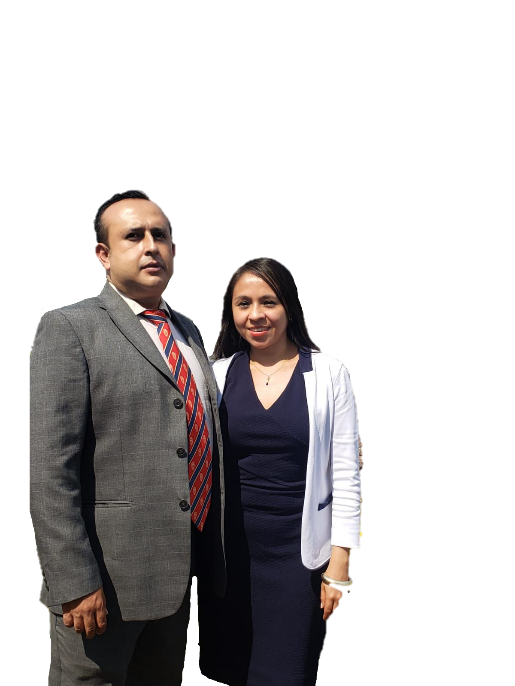 
Para votar necesitas:
Haber sido incluido en el padrón de electores.
Contar con tu NIP (Número de Identificación Personal).
Alumnos Posgrado NIP SAEP (hasta 10 posiciones)
Académico o Tutor NIP DGAE-SIAE u Oficina Virtual
Elegir la entidad en la que participarás.Ver menos.